BPS Loss and Found- Please find below the Lost and Found. We will keep them until the end of Thursday but then will be giving them to an antipoverty location.If you see something below that belongs to your children, please send a message to your teacher with a description of the item and we will send it home to you. 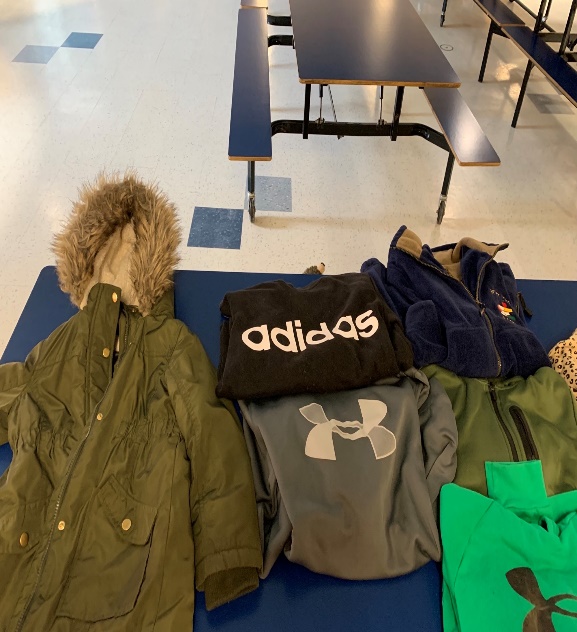 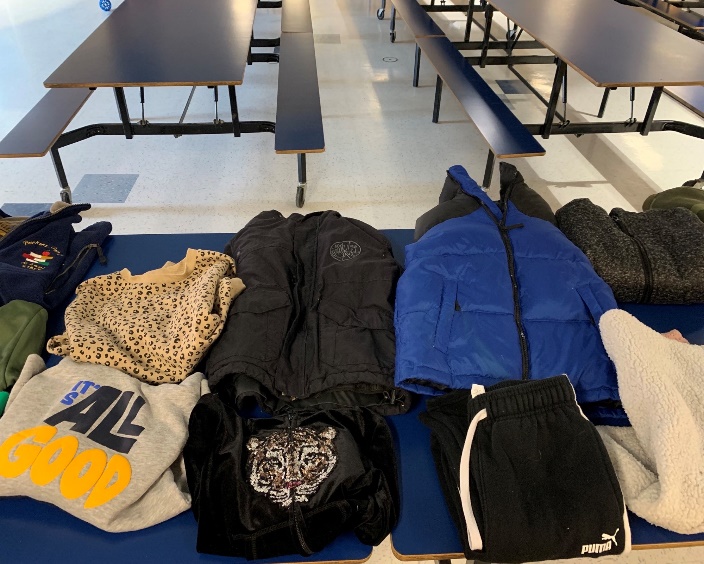 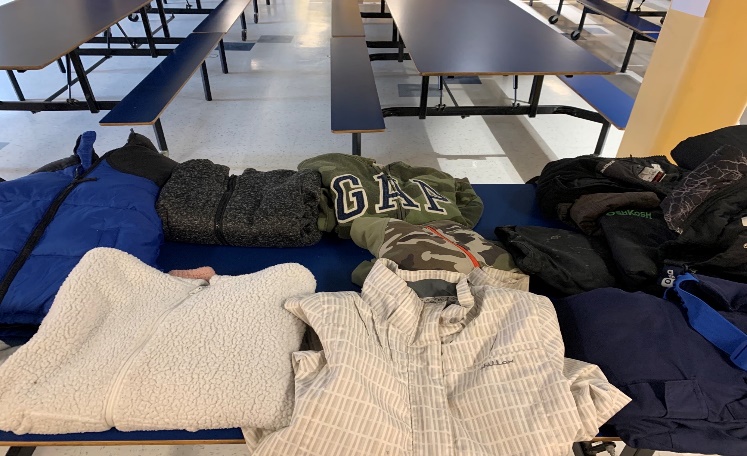 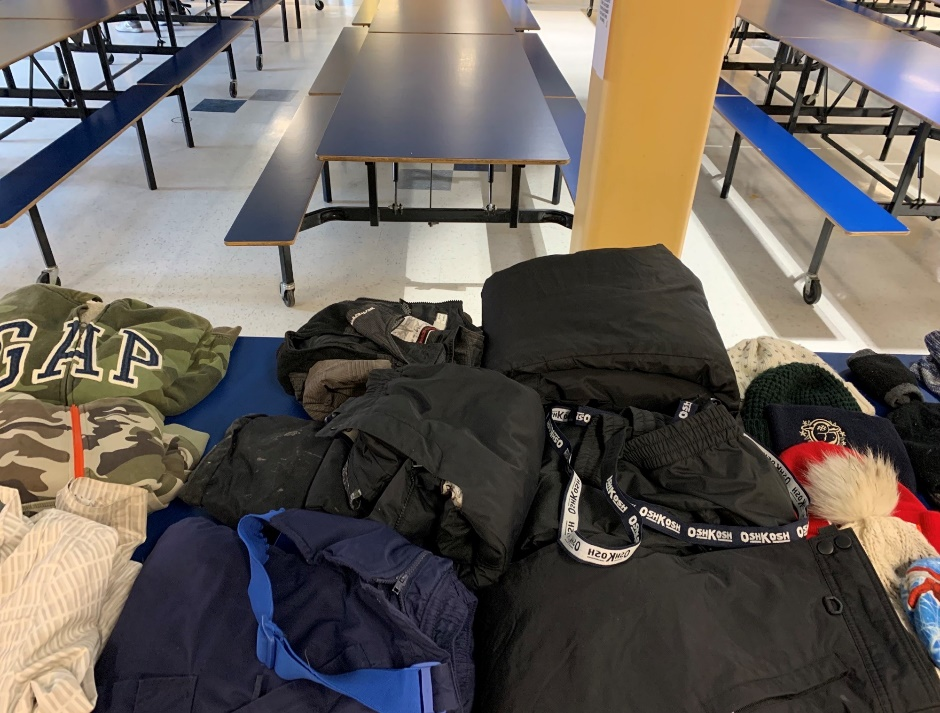 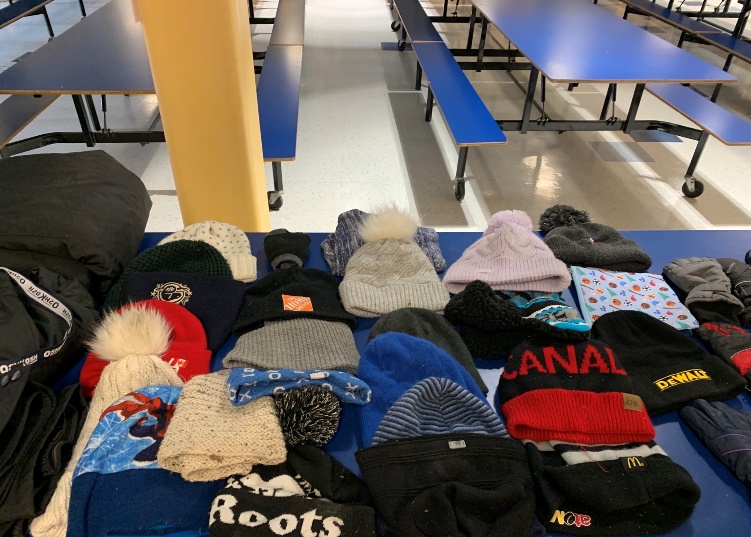 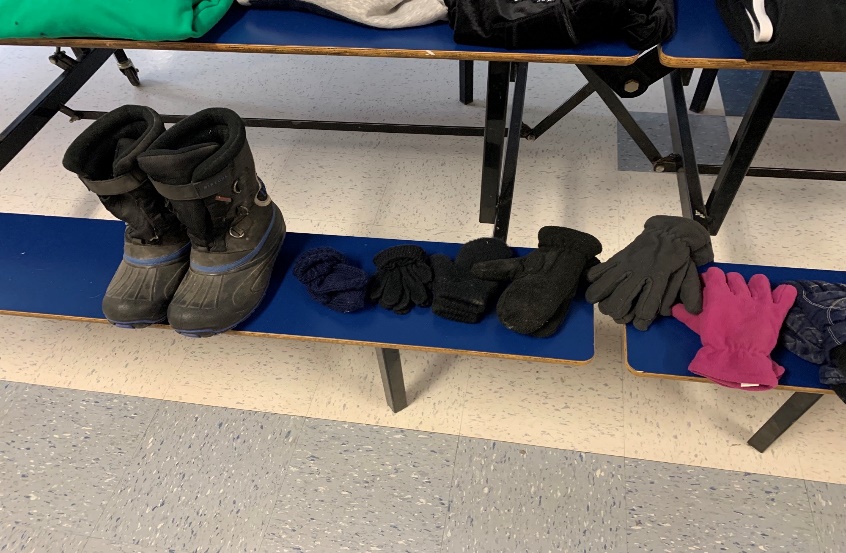 